ŽUPANIJA VARAŽDINSKA				                     	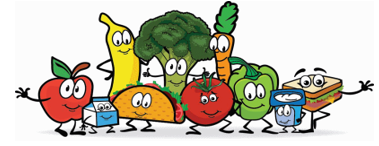 OPĆINA TRNOVEC BARTOLOVEČKIOSNOVNA ŠKOLA TRNOVECU Trnovcu, 27. ožujka 2024.g.PRODUŽENI BORAVAKRUČAK ZA MJESEC TRAVANJ - 2024.PS: U slučaju potrebe kuharica zadržava pravo promjene jelovnika.Ravnateljica: Radmila SačićDANDATUMPonedjeljak8.4.2024.SVINJSKI PAPRIKAŠ, PALENTA, JABUKAUtorak9.4.2024.PILEĆI FRITESI, POMFRIT, KEČAP, JAGODESrijeda  10.4.2024.PEČENICE, HAJDINA KAŠA, KRUH, BUHTLAČetvrtak  11.4.2024.JUHA, PIZZA, JABUKAPetak  12.4.2024.VARIVO S MESOM, KRUH, KOLAČPonedjeljak  15.4.2024.HRENOVKE, PIRE KRUMPIR, ŠPINAT, SOKUtorak  16.4.2024.FINO VARIVO S MESOM, KRUH, KEKSESrijeda  17.4.2024.IZBORI U REPUBLICI HRVATSKOJČetvrtak  18.4.2024.PEČENO MESO, PEČENI KRUMPIR, SALATA, GROŽĐEPetak  19.4.2024.PILEĆI ZABATAK, MLINCI, SALATA, KRUŠKAPonedjeljak  22.4.2024.POHANI SIR, DINOSAURI, KRUMPIRUtorak  23.4.2024.JUHA S REZANCIMA, PIZZA, KEKSESrijeda  24.4.2024.FILE NA ŽARU, POMFRIT, ŠTRUKLI S JABUKAMAČetvrtak  25.4.2024.MLJEVENO MESO, PUŽIĆI, JAGODAPetak  26.4.2024.PILEĆI MEDALJONI, POMFRIT, KRUŠKAPonedjeljak  29.4.2024.CORDON BLEU, POVRĆE NA MASLACU, ŠTRUKLI SA SIROMUtorak  30.4.2024.HRENOVKA, PEČENI KRUMPIR, MOTO KEKSE